Vadovaudamasis Lietuvos Respublikos viešųjų pirkimų įstatymu:1. Tvirtinu Pakruojo r. Rozalimo pagrindinės mokyklos viešųjų pirkimų organizavimo tvarkos aprašą (pridedama).2. P r i p a ž į s t u netekusiu galios Pakruojo r. Rozalimo pagrindinės mokyklos direktoriaus 2015 m. lapkričio 13  d. įsakymą Nr. V-55 „Pakruojo r. Rozalimo pagrindinės mokyklos supaprastintų viešųjų pirkimų taisyklių patvirtinimo“. Direktorius		                                                                                         Gintaras Skorupskis		PATVIRTINTA       Pakruojo r. Rozalimo pagrindinės mokyklos                	                                                      direktoriaus 2017 m. rugsėjo 22 d. įsakymu Nr. V- 42PAKRUOJO R. ROZALIMO PAGRINDINĖS MOKYKLOS VIEŠŲJŲ PIRKIMŲ ORGANIZAVIMO TVARKOS APRAŠAS TURINYSBENDROSIOS NUOSTATOSPIRKIMŲ PLANAVIMAS IR ORGANIZAVIMASPIRKIMO DOKUMENTŲ TVIRTINIMAS IR PIRKIMO PROCEDŪRŲ VYKDYMASPRETENZIJŲ IR SKUNDŲ NAGRINĖJIMO TVARKABAIGIAMOSIOS NUOSTATOSPRIEDAI1. Nešališkumo deklaracijos forma.2. Konfidencialumo pasižadėjimo forma.3. Pirkimo paraiškos – užduoties forma.4. Pasiūlymo forma.5. Tiekėjų apklausos pažymos forma. 6. Pirkimų registro žurnalo forma.7. Viešųjų pirkimų plano forma.                                             I. BENDROSIOS NUOSTATOS1. Pakruojo rajono Rozalimo pagrindinės mokyklos (toliau – Perkančioji organizacija) viešųjų pirkimų organizavimo tvarkos aprašas (toliau – Aprašas) nustato viešųjų pirkimų organizavimo ir atlikimo tvarką Perkančiojoje organizacijoje). 2. Atlikdama pirkimus ir vykdydama pirkimo sutartis Perkančioji organizacija vadovaujasi Lietuvos Respublikos viešųjų pirkimų įstatymu (toliau – VPĮ), jo įgyvendinamaisiais teisės aktais, kitais įstatymais, Lietuvos Respublikos Vyriausybės nutarimais, Viešųjų pirkimų tarnybos direktoriaus įsakymais ir Perkančiosios organizacijos priimtais teisės aktais. 3. Pagrindinės šiame apraše vartojamos sąvokos:Mažos vertės pirkimas – tai:1) supaprastintas pirkimas, kai prekių ar paslaugų pirkimo numatoma vertė yra mažesnė kaip 58 000 Eur (penkiasdešimt aštuoni tūkstančiai eurų) (be pridėtinės vertės mokesčio (toliau – PVM), o darbų pirkimo numatoma vertė mažesnė kaip 145 000 Eur (šimtas keturiasdešimt penki tūkstančiai eurų) (be PVM); 2) supaprastintas pirkimas, atliekamas toms atskiroms pirkimo dalims, kurių bendra vertė yra mažesnė kaip 58 000 Eur (penkiasdešimt aštuoni tūkstančiai eurų) (be PVM) to paties tipo prekių ar paslaugų sutarčių vertės, o perkant darbus – mažesnė kaip 145 000 Eur (šimtas keturiasdešimt penki tūkstančiai eurų) (be PVM). Jeigu numatoma pirkimo vertė yra lygi tarptautinio pirkimo vertės ribai arba ją viršija, perkančioji organizacija užtikrina, kad bendra dalių vertė, atliekant mažos vertės ir kitų supaprastintų pirkimų procedūros, būtų ne didesnės kaip 20 procentų bendros visų pirkimo dalių vertės.Mažos vertės pirkimų tvarkos aprašas (toliau – MVPA) – dokumentas, parengtas vadovaujantis Viešųjų pirkimų įstatymu, nustatantis prekių, paslaugų ir darbų mažos vertės pirkimų (toliau – pirkimai) būdus ir jų procedūrų atlikimo tvarką.Numatoma pirkimo vertė (toliau – pirkimo vertė) – perkančiosios organizacijos numatomų sudaryti pirkimo sutarties vertė, apskaičiuota vadovaujantis Viešųjų pirkimų įstatymo 5 straipsniu ir numatomo viešojo pirkimo ir pirkimo vertės skaičiavimo metodika, patvirtinta Viešųjų pirkimų tarnybos direktoriaus 2017 m. birželio 27 d. įsakymu Nr. 1S-94 (toliau – metodika). Pirkimo vertė skaičiuojama įtraukiant visas mokėtinas sumas (nepriklausomai nuo finansavimo šaltinio) be PVM, įskaitant:vertes, galinčias atsirasti dėl pirkimo sutarties pasirinkimo ir atnaujinimo galimybių;            2) prizų ir (arba) kitų išmokų kandidatams ar dalyviams vertę, kai jie numatomi pirkimo dokumentuose. Pirkimų iniciatorius – perkančiosios organizacijos valstybės tarnautojas ar darbuotojas arba struktūrinis padalinys, kuris nurodė poreikį įsigyti reikalingų prekių, paslaugų arba darbų ir kuris koordinuoja (organizuoja) perkančiosios organizacijos sudarytose pirkimo sutartyse numatytų įsipareigojimų vykdymą, pristatymo (atlikimo, teikimo) terminų laikymąsi, prekių, paslaugų ir darbų atitiktį pirkimo sutartyse numatytiems kokybiniams ir kitiems reikalavimams, taip pat inicijuoja ar teikia siūlymus dėl pirkimo sutarčių pratęsimo, keitimo, nutraukimo, teisinių pasekmių tiekėjui, nevykdančiam ar netinkamai vykdančiam pirkimo sutartyje nustatytus įsipareigojimus, taikymo.Pirkimų organizatorius – Perkančiosios organizacijos vadovo paskirtas darbuotojas, kuris perkančiosios organizacijos nustatyta tvarka organizuoja ir atlieka mažos vertės pirkimus, kai tokiems pirkimams atlikti nesudaroma Viešojo pirkimo komisija.Pirkimų organizavimas – Perkančiosios organizacijos vadovo veiksmai, kuriant sistemą, apimančią atsakingų asmenų paskyrimą, jų funkcijų, teisių, pareigų ir atsakomybės nustatymą, kuria siekiama tinkamo pirkimų ir pirkimų sutarčių vykdymo, racionaliai naudojant tam skirtas lėšas ir žmogiškuosius išteklius.Pirkimų planas – perkančiosios organizacijos parengtas ir patvirtintas einamaisiais biudžetiniais metais planuojamų vykdyti prekių, paslaugų ir darbų pirkimų sąrašas.Pirkimų suvestinė – perkančiosios organizacijos parengta informacija apie visus biudžetiniais metais planuojamus vykdyti pirkimus, įskaitant mažos vertės pirkimus ir tuos, kurie numatyti Viešųjų pirkimų įstatymo 10 straipsnyje (toliau – vidaus sandoriai). Ši informacija, išskyrus mažos vertės pirkimus, kasmet ne vėliau kaip iki kovo 15 dienos, o patikslinus pirkimų planą – ne vėliau kaip per 5 darbo dienas, turi būti paskelbta Centrinėje viešųjų pirkimų informacinėje sistemoje (toliau – CVP IS) ir papildomai gali būti paskelbta perkančiosios organizacijos interneto tinklalapyje.Pirkimų žurnalas – perkančiosios organizacijos nustatytos formos dokumentas (popieriuje ar skaitmeninėje laikmenoje), skirtas registruoti perkančiosios organizacijos atliktus pirkimus.Raštu reiškia bet kokią informacijos išraišką žodžiais arba skaičiais, kurią galima perskaityti, atgaminti ir perduoti. Šis terminas apima ir elektroninėmis priemonėmis perduotą ir saugomą informaciją.Rinkos tyrimas – kokybinės ir kiekybinės informacijos apie realių bei potencialių prekių, paslaugų ir darbų pasiūlą, jų tiekiamas prekes, teikiamas paslaugas ir atliekamus darbus, užimamą rinkos dalį, kainas ir pan.) rinkimas, analizė ir apibendrintų išvadų rengimas, skirtas sprendimams, susijusiems su pirkimais, priimti.Tiekėjų apklausos pažyma – perkančiosios organizacijos nustatytos formos dokumentas, perkančiosios organizacijos vadovo nustatytais mažos vertės pirkimo atvejais pildomas pirkimo organizatoriaus ir pagrindžiantis jo priimtų sprendimų atitiktį Viešųjų pirkimų įstatymo ir kitų pirkimus reglamentuojančių teisės aktų reikalavimams.Už perkančiosios organizacijos administravimą Centrinėje viešųjų pirkimų informacinėje sistemoje atsakingas asmuo (toliau – CVP IS administratorius) – perkančiosios organizacijos vadovo paskirtas perkančiosios organizacijos darbuotojas, turintis teisę Centrinėje viešųjų pirkimų informacinėje sistemoje (toliau – CVP IS) tvarkyti duomenis apie perkančiąją organizaciją ir jos darbuotojus (pirkimų specialistus, ekspertus ir kt.).Už pirkimų organizavimą ir organizavimo priežiūrą atsakingas asmuo – perkančiosios organizacijos vadovo paskirtas darbuotojas, atsakingas už pirkimų organizavimo tvarkos nuo pirkimo planavimo iki pirkimo sutarties įvykdymo nustatymą perkančiojoje organizacijoje, perkančiosios organizacijos vidaus dokumentų, susijusių su pirkimais, paskelbimą, taip pat kitų perkančiosios organizacijos dokumentų, privalomų skelbti Viešųjų pirkimų įstatyme nustatyta tvarka, paskelbimo priežiūrą.Už pirkimų planavimą atsakingas asmuo – perkančiosios organizacijos vadovo paskirtas darbuotojas, atsakingas už biudžetiniais metais numatomų pirkti perkančiosios organizacijos reikmėms reikalingų darbų, prekių ir paslaugų plano sudarymą ir jo paskelbimą.Už pirkimų vykdymą naudojantis centrinės perkančiosios organizacijos elektroniniu katalogu atsakingas asmuo – perkančiosios organizacijos vadovo paskirtas darbuotojas, kuriam viešoji įstaiga Centrinė projektų valdymo agentūra, atliekanti centrinės perkančiosios organizacijos (toliau – CPO) funkcijas, suteikia prisijungimo duomenis prie elektroninio katalogo CPO.lt™ (toliau – CPO elektroninis katalogas).Viešasis pirkimas (toliau – pirkimas) – vienos ar daugiau perkančiųjų organizacijų atliekamas prekių, paslaugų ar darbų įsigijimas su pasirinktu (pasirinktais) tiekėju (tiekėjais) sudarant viešojo pirkimo–pardavimo sutartį (sutartis), neatsižvelgiant į tai, ar prekės, paslaugos ar darbai yra skirti viešajam tikslui. Viešojo pirkimo dokumentai (toliau – pirkimo dokumentai) – perkančiosios organizacijos pateikiami arba nurodomi dokumentai, kuriuose aprašomi ar nustatomi pirkimo ar jo procedūros elementai: skelbimas apie pirkimą, išankstinis informacinis skelbimas, naudojamas kaip kvietimo dalyvauti pirkime priemonė, techninė specifikacija, aprašomasis dokumentas, viešojo pirkimo–pardavimo sutarties projektas, viešojo pirkimo kandidatų ir dalyvių dokumentų teikimo tvarka, informacija apie pirkime taikomus reikalavimus ir (arba) kiti dokumentai, jų paaiškinimai (patikslinimai).Viešojo pirkimo komisija (toliau – Komisija) – perkančiosios organizacijos vadovo įsakymu, vadovaujantis Viešųjų pirkimų įstatymo 19 straipsniu (atliekant projekto konkursą – 77 straipsniu) sudaryta komisija, kuri Viešųjų pirkimų įstatymo ir MVPA nustatyta tvarka organizuoja ir atlieka perkančiosios organizacijos tarptautinius ir supaprastintus pirkimus. Tarptautinius ir supaprastintus pirkimus atlieka nuolatinė Komisija. Atskirais atvejais gali, o atliekant projekto konkursą turi būti sudaroma Komisija konkrečiam pirkimui atlikti. Tokia Komisija veikia, kol atlieka pirkimą.Viešojo pirkimo–pardavimo sutarties arba preliminariosios viešojo pirkimo–pardavimo sutarties sudarymo atidėjimo terminas (toliau – atidėjimo terminas) – pagal Viešųjų pirkimų įstatymo reikalavimus nustatytas laikotarpis, kuris prasideda nuo pranešimo apie sprendimą nustatyti laimėjusį viešojo pirkimo pasiūlymą išsiuntimo iš perkančiosios organizacijos suinteresuotiems kandidatams ir suinteresuotiems dalyviams dienos ir kuriam pasibaigus sudaroma viešojo pirkimo–pardavimo sutartis arba preliminarioji viešojo pirkimo–pardavimo sutartis.Viešojo pirkimo pasiūlymas (toliau – pasiūlymas) – tiekėjo raštu pateikiamų dokumentų ir duomenų visuma ar žodžiu pateiktas siūlymas tiekti prekes, teikti paslaugas ar atlikti darbus pagal perkančiosios organizacijos pirkimo dokumentuose nustatytas sąlygas.4. Kitos apraše vartojamos sąvokos yra apibrėžtos Viešųjų pirkimų įstatyme, kituose pirkimus reglamentuojančiuose teisės aktuose.5. Perkančioji organizacija, vykdydama pirkimą, siekia racionaliai naudoti tam skirtas lėšas, bei užtikrinti, kad būtų laikomasi aplinkos apsaugos, socialinės ir darbo teisės įpareigojimų vykdant pirkimo sutartis. Pirkimai atliekami laikantis lygiateisiškumo, nediskriminavimo, abipusio pripažinimo, proporcingumo, skaidrumo principų.6. Mažos vertės pirkimus atlieka Komisija ar Pirkimo organizatorius. Komisijos pirmininku, jos nariais, pirkimo organizatoriais skiriami nepriekaištingos reputacijos asmenys Viešųjų pirkimų įstatymo nustatyta tvarka. Pirkimo iniciatoriaus parengtiems pirkimo dokumentams įvertinti, pasiūlymams nagrinėti ir vertinti, kai reikia specialių žinių, gali būti pasitelkiami ekspertai (dalyko žinovai konsultuoti klausimu, kuriam reikia specialių žinių, ar jį įvertinti), nesantys Komisijos nariais.7.1. Mažos vertės pirkimus atlieka Komisija, kai:7.1.1. prekių, paslaugų ir darbų pirkimo sutarties vertė viršija 58 000 eurų be PVM;7.2. Mažos vertės pirkimus atlieka Pirkimo organizatorius, kai:7.2.1. prekių, paslaugų ir darbų pirkimo sutarties vertė neviršija 58 000 eurų be PVM;   7.3. Pirkimo organizatorius, atlikdamas mažos vertės pirkimą:   7.3.1. gali kreiptis ir į 1 (vieną) tiekėją žodžiu, kai pirkimo sutarties vertė neviršija 3 000 eurų be PVM;   7.3.2. kreipiasi į 1 (vieną) ar daugiau tiekėjų raštu, ar žodžiu kai pirkimo sutarties vertė neviršija 10 000 eurų be PVM.8. Perkančiosios organizacijos vadovas turi teisę priimti sprendimą pavesti supaprastintą pirkimą vykdyti Pirkimo organizatoriui arba Komisijai neatsižvelgdamas į aprašo 7.1 ir 7.2 punktuose nustatytas aplinkybes.9. Tuo pačiu metu atliekamiems keliems pirkimams gali būti sudarytos kelios Komisijos ar paskirti keli pirkimo organizatoriai.10. Skiriant Komisijos pirmininką ir narius, pirkimo organizatorių turi būti atsižvelgiama į jų ekonomines, technines, teisines žinias ir Viešųjų pirkimų įstatymo bei kitų pirkimus reglamentuojančių teisės aktų išmanymą.11. Komisijos sekretoriumi skiriamas vienas iš Komisijos  narių. 12. Jei projekto konkurso (supaprastinto projekto konkurso) dalyviams keliami profesiniai reikalavimai, tai ne mažiau kaip trečdalis Komisijos narių turi būti tokios pačios arba artimos kvalifikacijos.13. Komisija dirba pagal perkančiosios organizacijos vadovo patvirtintą Komisijos darbo reglamentą. Komisijai turi būti nustatytos užduotys ir suteikti visi užduotims vykdyti reikalingi įgaliojimai. Komisija, pirkimo organizatorius sprendimus priima savarankiškai.14. Pirkimo organizatorius, Komisijos nariai,  sekretorius, ekspertai, stebėtojai prieš pradėdami darbą turi pasirašyti nešališkumo deklaraciją  ir konfidencialumo pasižadėjimą (Aprašo 1 ir 2 priedai). Komisijos sekretorius, pirkimo organizatorius perduoda juos saugoti perkančiosios organizacijos atsakingam darbuotojui.15. Perkančioji organizacija privalo įsigyti prekes, paslaugas ir darbus iš centrinės perkančiosios organizacijos arba per ją, kai centrinės perkančiosios organizacijos kataloge siūlomos prekės, paslaugos ar darbai atitinka perkančiosios organizacijos poreikius ir perkančioji organizacija negali jų atlikti efektyvesniu būdu racionaliai naudodama tam skirtas lėšas. Perkančiosios organizacijos privalo motyvuoti savo sprendimą neatlikti centrinės perkančiosios organizacijos kataloge siūlomų prekių, paslaugų ar darbų pirkimo ir saugoti tai patvirtinantį dokumentą kartu su kitais pirkimo dokumentais Lietuvos Respublikos dokumentų ir archyvų įstatymo nustatyta tvarka. Neprivaloma pirkti CPO kataloge, kai neskelbiamo mažos vertė pirkimo vertė iki 10000 Eur be PVM.16. Perkančioji organizacija pirkimo procedūroms iki pirkimo sutarties ar preliminarios sutarties sudarymo atlikti, taip pat atlikto pirkimo procedūrų ataskaitai ar skelbimui apie sudarytą pirkimo ar preliminariąją sutartį pateikti gali įgalioti kitą perkančiąją organizaciją (toliau – įgaliotoji organizacija). Tokiu atveju įgaliotajai organizacijai nustatomos užduotys ir suteikiami visi įgaliojimai toms užduotims vykdyti. 17. Bet kuriuo metu iki pirkimo sutarties (preliminariosios sutarties) sudarymo ar projekto konkurso laimėtojo nustatymo perkančioji organizacija turi teisę savo iniciatyva nutraukti pradėtas pirkimo ar projekto konkurso procedūras, jeigu atsirado aplinkybių, kurių nebuvo galima numatyti, ir privalo tai padaryti, jeigu buvo pažeisti Viešųjų pirkimų įstatymo 17 straipsnio 1 dalyje nustatyti principai ir atitinkamos padėties negalima ištaisyti.18. Pasikeitus apraše minimiems teisės aktams ir rekomendacinio pobūdžio dokumentams, taikomos aktualios tų teisės aktų ir rekomendacinio pobūdžio dokumentų redakcijos nuostatos.II. PIRKIMŲ PLANAVIMAS IR ORGANIZAVIMAS19. Perkančiosios organizacijos vadovo įsakymu paskirtas už viešųjų pirkimų plano sudarymą ir jo vykdymą atsakingas darbuotojas einamiesiems metams numatomus vykdyti viešuosius pirkimus pradeda planuoti kiekvienų metų pirmą ketvirtį ir sudaro viešųjų pirkimų planą (toliau – pirkimų planas) (Aprašo 7 priedas), kuriame nurodo: eilės numerį,  prekės, paslaugos ar darbų kodą pagal Bendrąjį viešųjų pirkimų žodyną, prekės, paslaugos ar darbų pavadinimą, numatomą pirkimo pradžią (ketvirtis), ketinamos sudaryti pirkimo sutarties trukmę (su pratęsimais), planuojamo viešojo pirkimo vertę (be PVM), pastabas. 20. Patvirtintą perkančiosios organizacijos planuojamų vykdyti einamaisiais biudžetiniais metais pirkimų planą kasmet, ne vėliau kaip iki kovo 15 dienos paskelbia savo tinklalapyje.21. Atsiradus nenumatytam pirkimų poreikiui ar dėl įvairių priežasčių sumažėjus poreikiui, tikslinamas pirkimų planas. Pirkimų planas nekeičiamas, jeigu dėl perkančiosios organizacijos nenumatytų aplinkybių iškyla poreikis ypač skubiai atlikti pirkimų plane nenurodytą pirkimą arba kai konkretaus pirkimo metu keičiasi informacija, kuri apie šį pirkimą nurodyta pirkimų plane. 22. Pirkimo iniciatorius Perkančiosios organizacijos vadovui teikia pirkimo paraišką – užduotį (Aprašo 3 priedas) ir vadovas priima sprendimą dėl pirkimo vykdymo.23. Perkančiosios organizacijos vadovas paveda pirkimą atlikti Komisijai ar Pirkimo organizatoriui, kuriam turi būti pateikta pirkimo paraiška – užduotis.24. Pirkimo dokumentai rengiami vadovaujantis Viešųjų pirkimų įstatymo nuostatomis. Pirkimo dokumentus rengia Pirkimo organizatorius – kai pirkimą vykdo Pirkimo organizatorius, Komisija – kai pirkimą vykdo Komisija. 25. Kiekvieną atliktą mažos vertės pirkimą Komisija arba pirkimo organizatorius registruoja pirkimų registro žurnale (Aprašo 6 priedas). Žurnale turi būti šie rekvizitai: pirkimo paraiškos – užduoties numeris, pirkimo paraiškos – užduoties data, pirkimo iniciatorius, apklausos pažymos (jei pildoma) data ir numeris, prekių, paslaugų ar darbų kodai pagal Bendrąjį viešųjų pirkimų žodyną (toliau – BVPŽ), pirkimo objekto pavadinimas, sąskaitos faktūros data ir numeris arba pirkimo sutarties numeris, sudarymo data, sutarties trukmė (pildoma, kai sudaryta pirkimo sutartis), pirkimo vertė (Eur su PVM), tiekėjo pavadinimas, pastabos.26. Sutarties projektus rengia pirkimų organizatorius, kai pirkimą vykdo Pirkimo organizatorius, Komisija, kai pirkimą vykdo Komisija.III. PIRKIMO DOKUMENTŲ TVIRTINIMAS IR PIRKIMO PROCEDŪRŲ VYKDYMAS27. Perkančiosios organizacijos vadovas įvertinęs parinktą pirkimo būdą, susipažinęs su pirkimo dokumentuose pateikta informacija, pritaria pirkimo būdui ir patvirtina pirkimo dokumentus arba priima sprendimą netvirtinti pirkimo dokumentų ir nurodo jų trūkumus ar kitus motyvus.28. Komisija ir Pirkimo organizatorius pagal vadovo pastabas pataiso pirkimo dokumentus ir pakartotinai teikia vadovui.29. Patvirtinus pirkimo dokumentus, pirkimas vykdomas MVPA ir Apraše nustatyta tvarka.30. Patvirtinus pirkimo dokumentus, neskalbiamus ir skelbiamus viešuosius pirkimus vykdoma reglamentuojančių teisės aktų nustatyta tvarka.31. Pirkimo procedūrų, pirkimo dokumentų paaiškinimus (patikslinimus) tiekėjams savo iniciatyva ar pagal tiekėjų prašymus teikia Pirkimo organizatorius, kai pirkimą vykdo Pirkimo organizatorius, Komisija, kai pirkimą vykdo Komisija32. Komisija ar Pirkimo organizatorius pasiūlymus nagrinėja, vertina ir palygina nedalyvaujant tiekėjams. Susipažinti su informacija, susijusia su pasiūlymų nagrinėjimu, aiškinimu, vertinimu ir palyginimu, gali tiktai Perkančiosios organizacijos pakviesti ekspertai, Viešųjų pirkimų tarnybos atstovai, Perkančiosios organizacijos vadovas, jo įgalioti asmenys, kiti asmenys ir institucijos, turintys tokią teisę pagal Lietuvos Respublikos įstatymus, taip pat Lietuvos Respublikos Vyriausybės nutarimu įgalioti Europos Sąjungos ar atskirų valstybių finansinę paramą administruojantys viešieji juridiniai asmenys pagal savo kompetenciją.33. Kai pirkimą vykdo Komisija, kiekvienas Komisijos sprendimas turi būti protokoluojamas. Kai pirkimą vykdo pirkimo organizatorius, pildoma supaprastinto pirkimo tiekėjų apklausos pažyma (Aprašo 5 priedas), išskyrus atvejus, kai šių Taisyklių nustatyta tvarka tiekėjo (-ų) apklausa vykdoma CVP IS priemonėmis arba apklausiamas vienintelis (vienas) tiekėjas. Pirkimo organizatorius teikia užpildytą tiekėjų apklausos pažymą tvirtinti Perkančiosios organizacijos vadovui.34. Pirkimo organizatorius priėmęs sprendimą sudaryti pirkimo sutartį, remdamasis nustatytos formos tiekėjų apklausos pažyma, taip pat pasiūlyme nurodyta informacija, reikalinga sutarčiai pasirašyti, organizuoja sutarties pasirašymą (išskyrus teisės aktuose, MVPA ir Apraše numatytus atvejus, kai sutartis sudaroma žodžiu).35. Komisija, priėmusi sprendimą sudaryti pirkimo sutartį, organizuoja sutarties pasirašymą. 36. Pirkimo sutartis turi būti sudaroma nedelsiant, bet ne anksčiau, negu pasibaigė atidėjimo terminas, kuris negali būti trumpesnis kaip 10 dienų (supaprastintų pirkimų atveju – ne trumpesnis kaip 5 darbo dienos), o jeigu pranešimas apie sprendimą nustatyti laimėjusį pirkimo pasiūlymą nebuvo siunčiamas elektroninėmis priemonėmis, negali būti trumpesnis kaip 15 dienų. Atidėjimo terminas gali būti netaikomas, kai:1) vienintelis suinteresuotas dalyvis yra tas, su kuriuo sudaroma pirkimo sutartis ar preliminarioji sutartis, ir nėra suinteresuotų kandidatų; 2) pirkimo sutartis sudaroma dinaminės pirkimo sistemos pagrindu arba preliminariosios sutarties pagrindu; 3) pirkimo sutartis sudaroma žodžiu.37. Pirkimo sutartis žodžiu gali būti sudaroma tik tada, kai supaprastinto pirkimo sutarties vertė yra mažesnė kaip 3 000 Eur (trys tūkstančiai eurų) (be PVM). Viešųjų pirkimų įstatymo 25 straipsnio 3 ir 4 dalyse nurodytuose aprašuose nustatytais atvejais (ypatingos sąlygos) gali būti leidžiama žodžiu sudaryti supaprastinto pirkimo sutartis, kurių vertė ne didesnė kaip 10 000 Eur (dešimt tūkstančių eurų) (be PVM).  38. Perkančioji organizacija laimėjusio dalyvio pasiūlymą, sudarytą pirkimo sutartį ir pirkimo sutarties sąlygų pakeitimus, išskyrus informaciją, kurios atskleidimas prieštarautų teisės aktams arba teisėtiems tiekėjų komerciniams interesams arba trukdytų laisvai konkuruoti tarpusavyje, ne vėliau kaip per 10 dienų nuo pirkimo sutarties sudarymo ar jos sąlygų pakeitimo turi paskelbti Centrinėje viešųjų pirkimų informacinėje sistemoje. 39. Atlikus pirkimą, Komisija ar Pirkimo organizatorius tvarko viešųjų pirkimų dokumentų bylas ir archyvuoja pagal Perkančiosios organizacijos vadovo patvirtintą dokumentacijos planą. Visus su Komisijos ar Pirkimo organizatoriaus vykdomu pirkimu susijusius dokumentus saugo Komisija ar Pirkimo organizatorius. 40. Perkančioji organizacija teikia pirkimų ataskaitas pagal Viešųjų pirkimų įstatymo 96 straipsnio 2, 3 ir 4 dalis.IV. PRETENZIJŲ IR SKUNDŲ NAGRINĖJIMO TVARKA41. Tiekėjų pretenzijas perkančiajai organizacijai nagrinėja Komisija ir pirkimo organizatorius, atlikę pirkimą. Sprendimą dėl pretenzijos, remdamasis Komisijos, pirkimo organizatoriaus išvadomis ir pirkimo organizatoriaus ar Komisijos pirmininko paaiškinimais, priima perkančiosios organizacijos vadovas.42. Perkančioji organizacija privalo išnagrinėti pretenziją, priimti motyvuotą sprendimą ir apie jį, taip pat apie anksčiau praneštų pirkimo procedūros terminų pasikeitimą raštu pranešti pretenziją pateikusiam tiekėjui, suinteresuotiems kandidatams ir suinteresuotiems dalyviams ne vėliau kaip per 6 darbo dienas nuo pretenzijos gavimo dienos.V. BAIGIAMOSIOS NUOSTATOS43. Visi su pirkimų organizavimu, vykdymu ir vidaus kontrole susiję dokumentai saugomi kartu su pirkimų procedūrų dokumentais Lietuvos Respublikos dokumentų ir archyvų įstatymo nustatyta tvarka.____________________________Pakruojo r. Rozalimo pagrindinės mokyklos viešųjų pirkimų organizavimo tvarkos aprašo 1 priedas(Perkančiosios organizacijos pavadinimas)____________________________________________________________________________(asmens vardas ir pavardė, pareigos)NEŠALIŠKUMO DEKLARACIJA20__ m._____________ d. Nr. ________________________________(vietovės pavadinimas)Būdamas 	, pasižadu: 	(viešajame pirkime ar pirkime atliekamų pareigų pavadinimas)1. Objektyviai, dalykiškai, be išankstinio nusistatymo, vadovaudamasis visų tiekėjų lygiateisiškumo, nediskriminavimo, proporcingumo, abipusio pripažinimo ir skaidrumo principais, atlikti man pavestas pareigas (užduotis).2. Nedelsdamas raštu pranešti perkančiosios organizacijos arba perkančiojo subjekto (toliau kartu – pirkimo vykdytojas) vadovui ar jo įgaliotajam atstovui apie galimą viešųjų ir privačių interesų konfliktą, paaiškėjus bent vienai iš šių aplinkybių:2.1. pirkimo procedūrose kaip tiekėjas dalyvauja asmuo, susijęs su manimi santuokos, artimos giminystės ar svainystės ryšiais, arba juridinis asmuo, kuriam vadovauja toks asmuo; 2.2.  aš arba asmuo, susijęs su manimi santuokos, artimos giminystės ar svainystės ryšiais:2.2.1. esu (yra) pirkimo procedūrose dalyvaujančio juridinio asmens valdymo organų narys; 2.2.2. turiu(-i) pirkimo procedūrose dalyvaujančio juridinio asmens įstatinio kapitalo dalį arba turtinį įnašą jame;2.2.3. gaunu(-a) iš pirkimo procedūrose dalyvaujančio juridinio asmens bet kokios rūšies pajamų;2.3. dėl bet kokių kitų aplinkybių negaliu laikytis 1 punkte nustatytų principų.3. Man išaiškinta, kad:3.1. asmenys, susiję su manimi santuokos, artimos giminystės ar svainystės ryšiais, yra: sutuoktinis, seneliai, tėvai (įtėviai), vaikai (įvaikiai), jų sutuoktiniai, vaikaičiai, broliai, seserys ir jų vaikai, taip pat sutuoktinio tėvai, broliai, seserys ir jų vaikai;3.2. pirkimo vykdytojui gavus pagrįstos informacijos apie tai, kad galiu būti patekęs į intereso konflikto situaciją ir nenusišalinau nuo su atitinkamu pirkimu susijusių sprendimų priėmimo, pirkimo vykdytojo vadovas ar jo įgaliotasis atstovas sustabdo mano dalyvavimą su atitinkamu pirkimu susijusių sprendimų priėmimo procese ar jo stebėjime ir atlieka mano su pirkimu susijusios veiklos patikrinimą. Pirkimo vykdytojas, nustatęs, kad patekau į interesų konflikto situaciją, pašalina mane iš su atitinkamu pirkimu susijusių sprendimų priėmimo proceso ar jo stebėjimo. Jei nustatoma, kad į interesų konflikto situaciją patekau atlikdamas stebėtojo funkcijas, pirkimo vykdytojas apie mano atžvilgiu priimtą sprendimą informuoja instituciją ar įstaigą, įgaliojusią mane stebėtojo teisėmis dalyvauti viešojo pirkimo komisijos posėdžiuose;____________________                   ____________________	      ___________________        (pareigos)                                                          (parašas)                                 (vardas ir pavardė)Pakruojo r. Rozalimo pagrindinės mokyklos viešųjų pirkimų organizavimo tvarkos aprašo2 priedas____________________________________________________________________________(Perkančiosios organizacijos pavadinimas)___________________________________________________________________________(asmens vardas ir pavardė, pareigos)KONFIDENCIALUMO PASIŽADĖJIMAS20__ m.________________ d. Nr. _______________ _________(vietovės pavadinimas)Būdamas ______________________________________, 		(pareigų pavadinimas)1. Pasižadu:1.1. saugoti ir tik įstatymų ir kitų teisės aktų nustatytais tikslais ir tvarka naudoti visą su pirkimu susijusią informaciją, kuri man taps žinoma, atliekant _____________________ pareigas;								     (pareigų pavadinimas)1.2. man patikėtus dokumentus saugoti tokiu būdu, kad tretieji asmenys neturėtų galimybės su jais susipažinti ar pasinaudoti;1.3. nepasilikti jokių man pateiktų dokumentų kopijų.2. Man žinoma, kad su pirkimu susijusią informaciją, kurią Viešųjų pirkimų įstatymo ir kitų su jo įgyvendinimu susijusių teisės aktų nuostatos numato teikti pirkimo procedūrose dalyvaujančioms arba nedalyvaujančioms šalims, galėsiu teikti tik įpareigotas pirkimo komisijos ar Perkančiosios organizacijos vadovo ar jo įgalioto asmens. Konfidencialią informaciją galėsiu atskleisti tik Lietuvos Respublikos įstatymų nustatytais atvejais.3. Man išaiškinta, kad konfidencialią informaciją sudaro:3.1. informacija, kurios konfidencialumą nurodė tiekėjas ir jos atskleidimas nėra privalomas pagal Lietuvos Respublikos teisės aktus;3.2. visa su pirkimu susijusi informacija ir dokumentai, kuriuos Viešųjų pirkimų įstatymo ir kitų su jo įgyvendinimu susijusių teisės aktų nuostatos nenumato teikti pirkimo procedūrose dalyvaujančioms arba nedalyvaujančioms šalims;3.3. informacija, jeigu jos atskleidimas prieštarauja įstatymams, daro nuostolių teisėtiems šalių komerciniams interesams arba trukdo užtikrinti sąžiningą konkurenciją.4. Esu įspėtas, kad, pažeidęs šį pasižadėjimą, turėsiu atlyginti Perkančiajai organizacijai ir tiekėjams padarytus nuostolius.___________________ 			____________________(parašas) 				(vardas ir pavardė)Pakruojo r. Rozalimo pagrindinės mokyklos viešųjų pirkimų organizavimo tvarkos aprašo3 priedas      (Pirkimo paraiškos forma)     Pirkimas pavestas atlikti (Pirkimo organizatoriui, Viešojo pirkimo komisijai)PIRKIMO PARAIŠKA – UŽDUOTIS(data)    Paraiška–užduotis pirkimui suderinta:Pakruojo r. Rozalimo pagrindinės mokyklos viešųjų pirkimų organizavimo tvarkos aprašo4 priedasPakruojo r. Rozalimo pagrindinės mokyklos direktoriuiPASIŪLYMASDĖL__________________________________________ Nr.______(Data)_____________(Sudarymo vieta)Šiuo pasiūlymu pažymime, kad sutinkame su visomis pirkimo sąlygomis, nustatytomis pirkimo dokumentuose (jų paaiškinimuose, papildymuose).Mes siūlome šias prekes/paslaugas/darbus:Tais atvejais, kai pagal galiojančius teisės aktus tiekėjui nereikia mokėti PVM, jis lentelės 4 ir 5 skilčių nepildo ir nurodo priežastis, dėl kurių PVM nemoka.Siūlomos prekės/paslaugos/darbai  visiškai atitinka pirkimo dokumentuose nurodytus reikalavimus.Kartu su pasiūlymu pateikiami šie dokumentai:Pasiūlymo galiojimo užtikrinimui pateikiame ___________________________________________________________________________.( Nurodyti užtikrinimo būdą, dydį, dokumentus ir garantą ar laiduotoją)Pasiūlymas galioja iki termino, nustatyto pirkimo dokumentuose. Pastaba. Tiekėjui nenurodžius, kokia informacija yra konfidenciali, laikoma, kad konfidencialios informacijos pasiūlyme nėra. Pakruojo r. Rozalimo pagrindinės mokyklos viešųjų pirkimų organizavimo tvarkos aprašo5 priedasPakruojo r. Rozalimo pagrindinei mokyklaiTIEKĖJŲ APKLAUSOS PAŽYMA20    m.___________d. Nr.___Telšiai  PASTABA. Skiltys 4.2 ir 4.3 pildomos tik tais atvejais, kai jose nurodytini duomenys yra žinomi. Pažymą parengė (pirkimų organizatorius)SPRENDIMĄ TVIRTINU:                                                                               Pakruojo r. Rozalimo pagrindinės  mokyklos viešųjų pirkimų organizavimo tvarkos aprašo                                                                               6 priedas                                                                              Pakruojo r. Rozalimo pagrindinės   mokyklos viešųjų pirkimų organizavimo tvarkos aprašo                                                                       7 priedasPakruojo r. Rozalimo pagrindinės mokyklos______________________________________________________ (struktūrinio padalinio pavadinimas)20___ METŲ PREKIŲ, PASLAUGŲ IR DARBŲ VIEŠŲJŲ PIRKIMŲ PLANAS* Pastabos :ar pirkimas bus atliekamas pagal Viešųjų pirkimų įstatymo 91 straipsnio nuostatus;ar pirkimas bus atliekamas centralizuotai, naudojantis viešosios įstaigos Centrinės projektų valdymo agentūros, atliekančios centrinės perkančiosios organizacijos funkcijas (CPO), elektroniniu katalogu;ar pirkimui bus taikomi žaliesiems pirkimams Aplinkos ministerijos nustatyti aplinkos apsaugos kriterijai;ar pirkimas bus elektroninis ir atliekamas CVP IS priemonėmis;ar pirkimas atliekamas vadovaujantis Viešųjų pirkimų įstatymo 10 straipsnio 5 dalimiar pirkimas atliekamas pagal poreikįkita informacija.Direktorius		                                                                            			  	 Atsakingas darbuotojas (parašas)					                                  		 (parašas)(vardas, pavardė)					                                 	  (vardas, pavardė)         	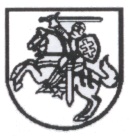 PAKRUOJO R. rOZALIMO PAGRINDINĖS MOKYKLOSDIREKTORIUSPAKRUOJO R. rOZALIMO PAGRINDINĖS MOKYKLOSDIREKTORIUSĮSAKYMASĮSAKYMASDĖL PAKRUOJO R. ROZALIMO PAGRINDINĖS MOKYKLOS VIEŠŲJŲ PIRKIMŲ ORGANIZAVIMO TVARKOS APRAŠO PATVIRTINIMODĖL PAKRUOJO R. ROZALIMO PAGRINDINĖS MOKYKLOS VIEŠŲJŲ PIRKIMŲ ORGANIZAVIMO TVARKOS APRAŠO PATVIRTINIMO2017 m. rugsėjo 22 d. Nr.V- 42Rozalimas2017 m. rugsėjo 22 d. Nr.V- 42RozalimasRozalimo pagrindinė mokyklaAtsakingas už pirkimą asmuo (pirkimo iniciatorius).Pirkimo objekto pavadinimas.Pirkimo objekto kodas (kategorija).Pirkimo objekto aprašymas (techninės specifikacijos).Prekių kiekis, paslaugų ar darbų apimtys.Planuojama maksimali sutarties vertė (įskaitant ir sutarties pratęsimą), lėšų šaltinis.Prekių pristatymo ar paslaugų, darbų atlikimo vieta.Prekių pristatymo ar paslaugų, darbų atlikimo terminas.Minimalūs tiekėjų kvalifikacijos reikalavimai.Argumentuotas siūlomų kviesti tiekėjų sąrašas (jei pirkimas numatomas vykdyti apklausos būdu).Svarbiausios sutarties sąlygos (kainodara, netesybos, atsiskaitymo sąlygos).Pasiūlymų vertinimo kriterijai:1. mažiausios kainos;2. ekonomiškai naudingiausias pasiūlymas (nurodyti ekonominio naudingumo vertinimo parametrus, jų lyginamuosius svorius ir vertinimo tvarką).Galimybės pirkime taikyti aplinkosaugos kriterijus, atsižvelgti į visuomenės socialinius poreikius.Priežastys, dėl kurių pirkimas vykdomas neplanine tvarka.Kita reikalinga informacija: planai, brėžiniai, darbų kiekių žiniaraščiai, pridedami (jei reikia)(data)(Parašas)(Vardas, pavardė)(data)(Parašas)(Vardas, pavardė)Tiekėjo pavadinimas /Jeigu dalyvauja ūkio subjektų grupė, surašomi visi dalyvių pavadinimai/Tiekėjo adresas /Jeigu dalyvauja ūkio subjektų grupė, surašomi visi dalyvių adresai/Už pasiūlymą atsakingo asmens vardas, pavardėTelefono numerisFakso numerisEl. pašto adresasEil. Nr.Prekių/Paslaugų/Darbų pavadinimasKaina be PVM, EurPVM, EurKaina su PVM,Eur123451.Iš viso (bendra pasiūlymo kaina):Eil.Nr.Pateiktų dokumentų pavadinimasDokumento puslapių skaičiusPERDUODAMŲ PASLAUGŲ SUbtiekėjams SĄRAŠASŠi pasiūlyme nurodyta informacija yra konfidenciali /Perkančioji organizacija šios informacijos negali atskleisti tretiesiems asmenims/:(Tiekėjo arba jo įgalioto asmens pareigų pavadinimas)(Parašas) (Vardas ir pavardė) 1. Pirkimo objekto ar jo dalies pavadinimas ir trumpas aprašymas:1. Pirkimo objekto ar jo dalies pavadinimas ir trumpas aprašymas:1. Pirkimo objekto ar jo dalies pavadinimas ir trumpas aprašymas:1. Pirkimo objekto ar jo dalies pavadinimas ir trumpas aprašymas:1. Pirkimo objekto ar jo dalies pavadinimas ir trumpas aprašymas:1. Pirkimo objekto ar jo dalies pavadinimas ir trumpas aprašymas:1. Pirkimo objekto ar jo dalies pavadinimas ir trumpas aprašymas:2. Pirkimą organizuoja 2. Pirkimą organizuoja Vardas, pavardėVardas, pavardėVardas, pavardėVardas, pavardėVardas, pavardė3. Tiekėjų apklausos būdas3. Tiekėjų apklausos būdasŽodžiu / RaštuŽodžiu / RaštuŽodžiu / RaštuŽodžiu / RaštuŽodžiu / Raštu4. Duomenys apie apklaustą tiekėją4.1. Pavadinimas4.2. Adresas, telefonas ar kt.4.3. Pasiūlymą pa-teikusio asmens pareigos, vardas ir pavardė5. Pasiūlymo pateikimo data5. Pasiūlymo pateikimo data6. Pasiūlymų priėmimo terminas6. Pasiūlymų priėmimo terminas7. Pasiūlytų prekių, paslaugų ar darbų pavadinimas 7. Pasiūlytų prekių, paslaugų ar darbų pavadinimas Bendra pasiūlymo kaina (Eur su PVM)Bendra pasiūlymo kaina (Eur su PVM)Bendra pasiūlymo kaina (Eur su PVM)Bendra pasiūlymo kaina (Eur su PVM)Bendra pasiūlymo kaina (Eur su PVM)8. Tinkamiausiu pripažinto tiekėjo (rangovo) pavadinimas8. Tinkamiausiu pripažinto tiekėjo (rangovo) pavadinimas9. Jeigu įvertinti mažiau nei 3 tiekėjų siūlymai, to priežastys9. Jeigu įvertinti mažiau nei 3 tiekėjų siūlymai, to priežastys(pareigos)(parašas, data) (vardas, pavardė)(pareigos)(parašas, data) (vardas, pavardė)Pirkimo paraiškos-užduoties Nr.Pirkimo paraiškos-užduoties data Pirkimo iniciatorius Apklausos pažymos (jei pildoma) data ir numerisPrekės, paslaugos ar darbų kodai pagal BVPŽPirkimo objekto pavadinimasSąskaitos faktūros data ir numeris arba pirkimo sutarties numeris, sudarymo dataSutarties trukmė (pildoma, kai sudaroma sutartis)Pirkimo vertė be PVMPirkimo vertė (Eur su PVM)Tiekėjo pavadinimas1234567891011Eil.Nr.Prekės, paslaugos ar darbų kodas pagal Bendrąjį viešųjų pirkimų žodyną (BVPŽ)Prekės, paslaugos ar darbų pavadinimasNumatoma pirkimo pradžia (ketvirtis)Pirkimo būdasPlanuojamu prelių, paslaugų kiekiaiPlanuojama viešojo pirkimo vertė (Eur be PVM)Ketinamos sudaryti pirkimo sutarties trukmė (su pratęsimais mėnesiaisPastabos*123456789PREKĖSPREKĖSPREKĖSPREKĖSPREKĖSPREKĖSPREKĖSPREKĖSPREKĖSPASLAUGOSPASLAUGOSPASLAUGOSPASLAUGOSPASLAUGOSPASLAUGOSPASLAUGOSPASLAUGOSPASLAUGOSDARBAIDARBAIDARBAIDARBAIDARBAIDARBAIDARBAIDARBAIDARBAI